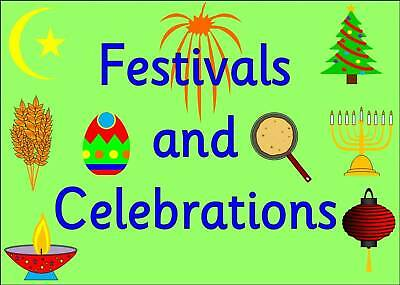 Religious/Cultural festivals and celebrationsReligious/Cultural festivals and celebrationsAims:  These tasks are designed to be done with your child. Blue coloured tasks are aimed at Pathway 1 pupils as well as pupils who prefer more interactive activities and require a higher level of support. These are tasks we hope you will enjoy, please select the ones you feel are most appropriate for your child. Aims:  These tasks are designed to be done with your child. Blue coloured tasks are aimed at Pathway 1 pupils as well as pupils who prefer more interactive activities and require a higher level of support. These are tasks we hope you will enjoy, please select the ones you feel are most appropriate for your child. ThinkingThinkingLiteracy FocusRecommended Audible.com listening this weekWinnie the Pooh - Look out for the chapter  In Which Eeyore Has A Birthday & Gets Two Presents.https://stories.audible.com/pdp/B002V1BPOQ?ref=adbl_ent_anon_ds_pdp_pc_cntr-0-0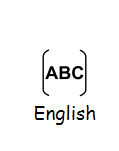 Speaking & Listening:  Tell someone about the best party you have been to OR a favourite present you have been given.                                                                                                  Resources: family photos, things in your bedroom.Learning Focus:  Identifying something you like. Explain why.  Answer a question.Communication:  Play a game you would like to play at a party.                                  Resources:  Any games you have at home or can find on the internet. https://www.activityvillage.co.uk/indoor-party-gameshttps://www.youtube.com/watch?v=XEGQSjsNyW8Learning Focus:  Taking turns.  Following the rules.  Being a good sport!Reading:  Listen and talk about a story Winnie the Pooh’s birthday.Resources:  https://www.youtube.com/watch?v=DTQjdHhjZj8Top Tip:  Watch all the way through then rewatch stopping to answer questions..Writing:  Make a celebration card.  Write your name clearly.                           Resources: https://www.youtube.com/watch?v=G2dFlUpTVtg  https://www.youtube.com/watch?v=IvD6zvQCKOs  3D easy to follow, slow pacehttps://www.youtube.com/watch?v=zsE81TzsQg8  5 easy to adapt cardsLearning Focus: Forming the letters of your name clearly.  Fine motor work cutting or colouring in.Maths Focus
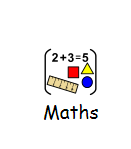 Hindu holi festival - can you create a collage of lots of different colours? Use paints, chalks, colouring pencils or felts. Can you use different tones of colours and sort them from dark to light? Easter egg decoration - paper mache a balloon, once it has dried can you decorate it using different shapes? Try and recall any 2d or 3D shapes you may have learnt at school. https://www.bbcgoodfood.com/howto/guide/how-make-paper-mache https://www.twinkl.co.uk/resource/eyfs-easter-themed-maths-home-learning-activity-booklet-t-tp-6542 https://www.twinkl.co.uk/resource/easter-maths-addition-to-10-activity-booklet-t-n-7325 https://www.twinkl.co.uk/resource/t-t-27131-top-10-easter-maths-resourcesCreativityCreativityCooking/Technology 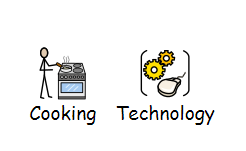 Cooking tasks to choose from: 1.Rice Crispy Cakes for Easter Link: https://www.bbc.co.uk/food/recipes/eastereggnests_938412.4th May is Star Wars Day! Cook up some Star Wars recipes:Link:https://www.starwars.com/news/5-blue-milk-recipes-for-star-wars-dayhttps://www.starwars.com/news/jabbacado-toast3.Here are some Easter recipes that you also may want to choose from which range from different abilities.Link:https://www.goodtoknow.co.uk/food/recipe-collections/easter-recipes-for-kids-46497Technology Task to choose from: 1.Design a device that will protect a hard boiled egg when it is dropped from a height. 2.Design some packaging for a new Easter egg. Link:https://www.twinkl.co.uk/resource/au-t-3781-easter-egg-packaging-design-template3.Build an Easter egg / bunny using Lego or other construction toys. Link:https://youtu.be/3PgOPg2OdM4 https://swooshable.com/sets/9000005-1 Drama/Arts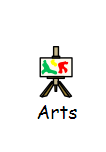 Other optional tasks for wider learning:How to make Playdough eggs and a baskethttps://www.youtube.com/watch?v=hCegW75_9q0Task Focus: Discuss parties and celebrations that you know, watch the Easter action song, have a go joining in with your family. Then make a card to celebrate your favourite festivalKey Information:In RE lessons you all have so much to share about what you and your families celebrate, from birthdays, Christmas and Easter to Diwali, Eid and Chinese New Year, what do you remember?Task helpful clip to watch:Easter Action Songhttps://www.youtube.com/watch?v=sOVFn2oZXWEFun Easter Cards https://www.youtube.com/watch?v=zsE81TzsQg8Materials Needed:Poster-Paper pencils, colour pencils or pensColoured paper or old wrapping paper, scissors and glueKeywords: Celebration, Party, Food, Music, Dancing, Family, Friends, Easter Springtime AnimalsHealth and WellbeingHealth and WellbeingPhysical activity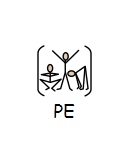 Cosmic Kids Yoga ‘Easter’ https://www.youtube.com/watch?v=MEp9euhuu2EEasy Zumbahttps://www.youtube.com/watch?v=ymigWt5TOV8Cross Curricular In RE and PSHCE lessons you all have so much to share about what you and your families celebrate, from birthdays, Christmas and Easter to Diwali, Eid and Chinese New Year. Pick a celebration of your choice and create a collage (either drawings or computer based images) relating to that celebration. Label the pictures and discuss your collage with a sibling or adult